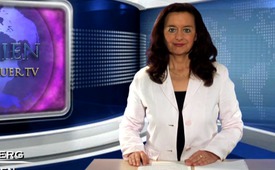 Wird Venetien unabhängig?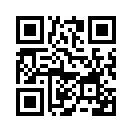 Heute Abend möchten wir das Sprachrohr einer Provinz aus Norditalien sein. „Unabhängigkeit oder Tod“, heisst der Slogan der Initianten des ...Guten Abend, sehr geehrte Damen und Herren! Wenn die Mainstream-Medien schweigen ist es Zeit für einen Medienkommentar! 
Heute Abend möchten wir das Sprachrohr einer Provinz aus Norditalien sein. „Unabhängigkeit oder Tod“, 
heisst der Slogan der Initianten des Referendums für ein unabhängiges Venetien!
Am 17. März war in den Südtiroler News zu lesen: „Venetien stimmt über Abspaltung Italiens ab
Vom 16. bis 21. März dauert im Veneto das Referendum, bei dem die Bürger über eine Abspaltung von Italien abstimmen sollen. Die Frage an die Wähler lautet: „Willst du, dass die Region Venetien eine unabhängige und souveräne Republik wird?“
Mit der Loslösung von Italien wären der Austritt aus der EU und das Ende der NATO-Mitgliedschaft verbunden. Das Gesetz, das die Abstimmung möglich machte, wurde bereits in Jahr 2006 verabschiedet.“ Theoretisch ist der Weg in die Unabhängigkeit leicht. Laut internationalen Verträgen braucht es lediglich die Zustimmung der Mehrheit der Bewohner einer Region oder Stadt.
Aber nicht nur Venetien möchte unabhängig sein. Seit langem schon rufen Schotten, Katalanen und Basken danach. Die Völker Europas rufen nach Freiheit und Selbstbestimmung und der Ruf wird immer lauter.
Interessant dabei ist, dass im ganzen deutschsprachigen Raum die Medien nichts über das Referendum Venetiens und Venedigs berichteten. Es sieht so aus, als wäre eine Nachrichtensperre darüber verhängt worden. Nur in Grossbritannien und über das BBC wurde die Information darüber noch verbreitet.
Wurde diese Meldung deshalb „gesperrt“, weil sie andere EU-Mitglieder inspirieren könnte auch den Schritt in die Unabhängigkeit zu wagen?
Einmal mehr stellt sich die Frage, nach welchen Richtlinien die Mainstream-Medien Nachrichten auswählen!
Wird berichtet, was wir wissen müssen, oder was uns zu interessieren hat?
Wir von KTV sind bestrebt danach, Sie über das zu informieren, was sonst nicht berichtet wird.
Gerne begrüssen wir Sie morgen wieder um dieselbe Zeit und wünschen Ihnen mit den Venezianern buona notte.von ft.Quellen:http://www.schweizmagazin.ch/nachrichten/ausland/18620-Venedig-stimmt-ber-Unabhngigkeit-von-Italien-und-NATO.htmlhttp://www.youtube.com/watch?v=LQCvGZrneHQDas könnte Sie auch interessieren:#Italien - www.kla.tv/ItalienKla.TV – Die anderen Nachrichten ... frei – unabhängig – unzensiert ...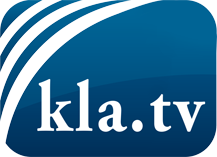 was die Medien nicht verschweigen sollten ...wenig Gehörtes vom Volk, für das Volk ...tägliche News ab 19:45 Uhr auf www.kla.tvDranbleiben lohnt sich!Kostenloses Abonnement mit wöchentlichen News per E-Mail erhalten Sie unter: www.kla.tv/aboSicherheitshinweis:Gegenstimmen werden leider immer weiter zensiert und unterdrückt. Solange wir nicht gemäß den Interessen und Ideologien der Systempresse berichten, müssen wir jederzeit damit rechnen, dass Vorwände gesucht werden, um Kla.TV zu sperren oder zu schaden.Vernetzen Sie sich darum heute noch internetunabhängig!
Klicken Sie hier: www.kla.tv/vernetzungLizenz:    Creative Commons-Lizenz mit Namensnennung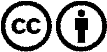 Verbreitung und Wiederaufbereitung ist mit Namensnennung erwünscht! Das Material darf jedoch nicht aus dem Kontext gerissen präsentiert werden. Mit öffentlichen Geldern (GEZ, Serafe, GIS, ...) finanzierte Institutionen ist die Verwendung ohne Rückfrage untersagt. Verstöße können strafrechtlich verfolgt werden.